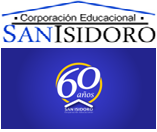 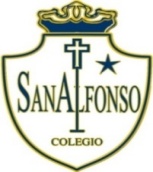 Trabajo individual pedagógicoActividades N° 2Nivel: 3°A                                                                      Especialidad Contabilidad1. Lenguaje y literatura: Si la Literatura es hacer arte con las palabras, entonces elabora una mini hemeroteca (Fragmentos de prensa, revistas, publicaciones, etc.) con 3 recortes de textos literarios y 3 recortes de textos no literarios, según tu propio criterio. La idea es describir las diferencias de estos dos tipos de textos. Pégalos en una hoja de tu cuaderno. 2. Inglés: GUÍA DE TRABAJO N°2: MY FIRST JOB! Encontrarás imágenes de empleos con sus nombres y deberás clasificarlos en las 5 categorías de áreas de trabajo que ahí aparecen. Ayúdate con un diccionario. Luego responde las 3 preguntas finales.3. Matemática: Realizar actividad adjunta en anexo y guía complementaria.4. Educación Ciudadana: Instrucciones: En el contexto de estallido social del reciente 18 de Octubre de 2019 en Chile, se ha reflexionado en torno al rol del ciudadano en la democracia. Respecto a esto: 1.- Investigue qué es una democracia y qué es un ciudadano, cómo se relacionan y cómo esto se refleja en el estallido social 2.- A partir de esa información elabore: a) un sticker de whatsappb) un meme c) un pequeño informe o discurso sobre el tema, que se grabe en un video corto (mínimo 1 minuto, máximo 3 minutos) 3.- Todo el material debe reflejar lo que investigó sobre el tema. 4.- Se recibirá al whatsapp de la profesora +56989875822 el sticker, el meme, el discurso de lo que dirá en el video y el video mismo.5. Filosofía: Redactar un párrafo en tu cuaderno de 8 líneas para cada una de las 2 preguntas filosóficas que se te hacen a continuación:¿En qué sentido nos hace nos hace la muerte realmente humanos?¿En qué sentido la muerte es inminente y no depende de la edad que tengamos?Opcionalmente puede consultar el capítulo 1 del libro: “Las preguntas de la vida” de Fernando Savater, disponible en: http://iutep.tec.ve/uptp/images/descargas/materialwr/libros/Fernandosavater-LasPreguntasDeLaVida.pdf6. Contabilización de operaciones comerciales (C.O.C): Realizar investigación según anexo adjunto.7. Cálculo y registro de remuneraciones (C.R.R): Instrucciones: ambos trabajos de investigación deberán ser escrito en el cuaderno.1.- Investigar las ventajas y desventajas de la comunicación oral y escrita.2.- ¿Alguna vez se ha quejado usted porque se dirigió a otra persona en una oficina, en un teatro, en un almacén. Para buscar alguna información y aunque le hayan resuelto su inquietud, sabe que le han ignorado por que no le han dado importancia? Esta percepción indudablemente se debe a que se recibió un mensaje verbal. Pero otro fue el que el emisor transmitió con su actitud corporal; muy seguramente ni siquiera levantó la cabeza ni miro al interlocutor.Investigue el lenguaje no verbal en las siguientes de comunicación situaciones:1. La mirada2. Movimientos de manos3. Expresión de emociones4. Cruzar brazos y piernas5. Expresión facial6. La sonrisa7. Postura del cuerpo Nota: agregue dibujos o pegue recortes. 
8. Control y procesamiento de información contable (C.P.I.C): Realizar actividad según anexo adjunto.9. Organización y método de trabajo en la oficina (O.M.T.O): 1.- Observe el video que encontrará en link, señalado más abajo, y tome apuntes sobre: La iluminación Los colores Mobiliariohttps://www.youtube.com/watch?v=5LUiOGXXrBw2.- Escribe en el cuaderno los 5 consejos para mantener tu lugar de trabajo ordeno, información que encontraras en el siguiente link.https://www.ofisillas.es/blog/5-consejos-para-mantener-el-escritorio-ordenado10. Atención al Cliente (A.C): “La cotización obligatoria para los trabajadores independientes que emiten boletas de honorarios les da acceso a todos los beneficios de la seguridad social, asegurándoles la misma protección con la que cuentan los trabajadores dependientes”.“El pago obligatorio de cotizaciones para trabajadoras y trabajadores independientes comenzó en la operación renta 2019, recibiendo cobertura en Seguridad Social a partir del 1º de julio del mismo año”.Escriba en su cuaderno los beneficios que tienen en materia de seguridad social, los trabajadores independientes que emitan boletas de honorarios.1. Seguro de accidente y enfermedades laborales2. Salud https://www.previsionsocial.gob.cl/sps/ley-honorarios/11.	Educación Física y Salud: Realizar guía adjunta en anexo.12. Ciencias para la Ciudadanía: Realizar guía adjunta en anexo.Página de consulta y acceso a textos escolares en formato digital:www.aprendoenlinea.mineduc.cl (para los textos escolares encontrará dentro de la página señalada un link que dice “Textos Escolares” donde están  todos los libros para consultar”.